Renewable Energy Screening for ESPCsThe Department of Energy’s (DOE) Federal Energy Management Program (FEMP) Energy Savings Performance Contracts (ESPC) program has funded DOE National Laboratories to support agencies with increasing use of renewable energy (RE) technologies required per EPACT 2005 and Executive Order 13423.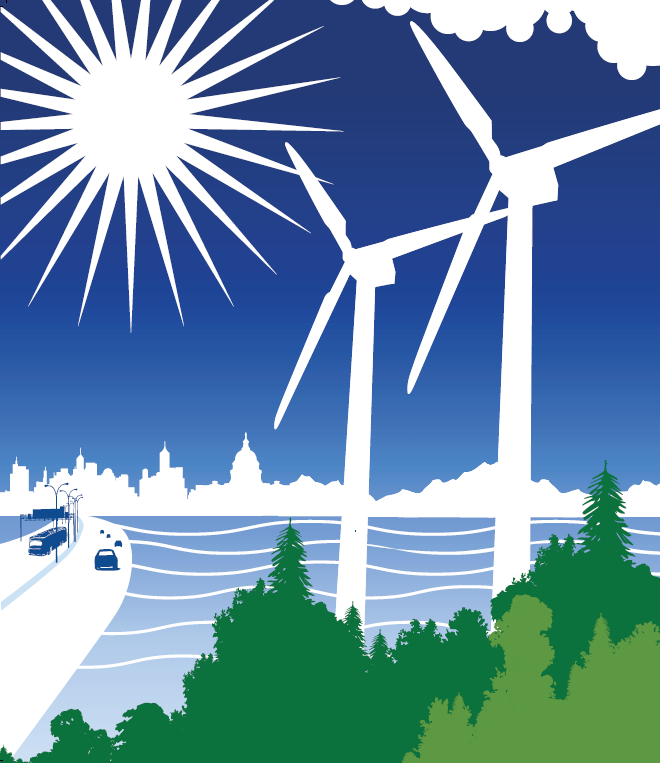 To utilize the no-cost support, the National Laboratories require easily accessible high-level site and energy data to conduct RE screenings. The objective is to identify financially feasible RE technologies – wind, solar electric, and solar thermal generation applications – that are reasonable to consider for Energy Conservation Measures (ECMs) in your ESPC. The National Laboratories commit to turning around results within three to four weeks of receiving the data requested in these pages. If results indicate financial feasibility, you can share findings with the ESCO and discuss ESCO consideration of further analysis of potential RE ECMs.Instructions:To support DOE FEMP services in conducting an economic feasibility screening of renewable energy technologies, please:Complete the following form with requested data (use the “tab” key to advance from one field to the next).Save a copy.Send the completed form as an attachment to an e-mail (subject line: RE Screening for [agency site]) toyour Federal Project Executive (FPE), (e-mail address on form)your Project Facilitator (PF) (email address on form if assigned), andTom Harris at the National Renewable Energy Laboratory (NREL) (tom.harris@nrel.gov).(If there are multiple sites, please complete one form per site. If there are multiple large facilities with separate utilities information per facility, you may provide facility level information by completing one form per facility. This is likely to permit more granular analysis.Results of screening will be forwarded by lab staff to your FPE and assigned PF. If you have any questions, please contact Tom Harris (tom.harris@nrel.gov). He will respond and/or coordinate with other National Laboratory staff to provide a response to your questions.Utility InformationUtility InformationUtility InformationFederal Project Executive (FPE):Federal Project Executive (FPE):Federal Project Executive (FPE):Provide notes or further explanation here:Provide notes or further explanation here:Provide notes or further explanation here:Provide notes or further explanation here:Project Facilitator (PF):Project Facilitator (PF):Project Facilitator (PF):Provide notes or further explanation here:Provide notes or further explanation here:Provide notes or further explanation here:Provide notes or further explanation here:Facility Name:Facility Name:Facility Name:Provide notes or further explanation here:Provide notes or further explanation here:Provide notes or further explanation here:Facility/Energy Manager/Point Of ContactFacility/Energy Manager/Point Of ContactFacility/Energy Manager/Point Of ContactProvide notes or further explanation here:Provide notes or further explanation here:Provide notes or further explanation here:Provide notes or further explanation here:Site LocationSite Location//Area and Facilities InformationArea and Facilities Information acres square feet years square feetElectric$ Natural Gas$ Water$ Propane$ Oil #2$ Oil #6$ Coal$ Steam$ Chilled Water$ 